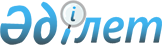 Мақтаарал аудандық мәслихатының 2021 жылғы 24 желтоқсандағы № 16-84-VII "2022-2024 жылдарға арналған аудандық бюджет туралы" шешіміне өзгерістер енгізу туралы
					
			Мерзімі біткен
			
			
		
					Түркістан облысы Мақтаарал аудандық мәслихатының 2022 жылғы 20 мамырдағы № 20-126-VII шешiмi. Мерзімі өткендіктен қолданыс тоқтатылды
      Мақтаарал аудандық мәслихаты ШЕШТІ:
      1. Мақтаарал аудандық мәслихатының "2022-2024 жылдарға арналған аудандық бюджет туралы" 2021 жылғы 24 желтоқсандағы № 16-84-VІІ (Нормативтік құқықтық актілерді мемлекеттік тіркеу тізілімінде № 26199 болып тіркелген) шешіміне мынадай өзгерістер енгізілсін::
      1 тармақ жаңа редакцияда жазылсын:
      "1. Мақтаарал ауданының 2022-2024 жылдарға арналған аудандық бюджеті 1, 2 және 3 қосымшаларға сәйкес, оның ішінде 2022 жылға мынадай көлемде бекітілсін:
      1) кірістер– 29 027 760 мың теңге, оның ішінде:
      салықтық түсімдер – 2 102 666 мың теңге;
      салықтық емес түсімдер – 9 238 мың теңге;
      негізгі капиталды сатудан түсетін түсімдер – 84 540 мың теңге;
      трансферттер түсімі–26 831 316 мың теңге;
      2) шығындар –29 087 953 мың теңге;
      3) таза бюджеттік кредиттеу – 217 798 мың теңге, оның ішінде:
      Бюджеттік кредиттер – 349 182 мың теңге;
      Бюджеттік кредиттерді өтеу – 131 384 мың теңге;
      4) қаржы активтерімен операциялар бойынша сальдо–0, оның ішінде:
      Қаржы активтерін сатып алу – 0;
      Мемлекеттің қаржы активтерін сатудан түсетін түсімдер – 0;
      5) бюджет тапшылығы – -277 991 мың теңге;
      6) бюджет тапшылығын қаржыландыру (профицитін пайдалану) – 277 991 мың теңге, оның ішінде:
      қарыздар түсімі – 349 182 мың теңге;
      қарыздарды өтеу–131 385 мың теңге;
      бюджет қаражатының пайдаланылатын қалдықтары – 60 194 мың теңге".
      Көрсетілген шешімнің 1 қосымшасы осы шешімнің қосымшасына сәйкес жаңа редакцияда жазылсын.
      2. Осы шешім 2022 жылдың 1 қаңтарынан бастап қолданысқа енгізіледі.
      "КЕЛІСІЛДІ"
      Мақтаарал ауданының әкімі Б. Асанов
      2022 жыл 20 мамыр
      "Мақтаарал ауданының экономика және қаржы бөлімі" ММ-нің басшысы
      Н. Тұрашев
      2022 жыл 20 мамыр 2022 жылға арналған аудандық бюджет
					© 2012. Қазақстан Республикасы Әділет министрлігінің «Қазақстан Республикасының Заңнама және құқықтық ақпарат институты» ШЖҚ РМК
				
      Мақтаарал аудандық мәслихатының хатшысы

К. Сарсекбаев
Мақтаарал аудандық
мәслихатының 2022 жылғы
20 мамырдағы № 20-126-VII
шешіміне 1-қосымшаМақтаарал аудандық
мәслихатының 2021 жылғы
24 желтоқсандағы № 16-84-VII
шешіміне 1-қосымша
Санаты
Атауы
Сомасы, мың теңге
Сыныбы
Сомасы, мың теңге
Кіші сыныбы
Кіші сыныбы
Сомасы, мың теңге
Ерекшелігі
Ерекшелігі
1
1
1
1
2
3
1.Кірістер
29 027 760
1
Салықтық түсімдер
2 102 666
01
Табыс салығы
559 978
1
Корпоративтік табыс салығы
67 823
2
Жеке табыс салығы
489 155
03
Әлеуметтiк салық
1 148 241
1
Әлеуметтік салық
1 148 241
04
Меншiкке салынатын салықтар
343 436
1
Мүлiкке салынатын салықтар
343 436
05
Тауарларға, жұмыстарға және қызметтерге салынатын iшкi салықтар
38 200
2
Акциздер
9 282
4
Кәсiпкерлiк және кәсiби қызметтi жүргiзгенi үшiн алынатын алымдар
28 918
07
Басқа да салықтар
476
1
Басқа да салықтар
476
08
Заңдық маңызы бар әрекеттерді жасағаны және (немесе) оған уәкілеттігі бар мемлекеттік органдар немесе лауазымды адамдар құжаттар бергені үшін алынатын міндетті төлемдер
15 335
1
Мемлекеттік баж
15 335
2
Салықтық емес түсiмдер
9 238
01
Мемлекеттік меншіктен түсетін кірістер
9 238
1
Мемлекеттік кәсіпорындардың таза кірісі бөлігінің түсімдері
1 590
5
Мемлекет меншігіндегі мүлікті жалға беруден түсетін кірістер
7 648
3
Негізгі капиталды сатудан түсетін түсімдер
84 540
01
Мемлекеттік мекемелерге бекітілген мемлекеттік мүлікті сату
1 798
1
Мемлекеттік мекемелерге бекітілген мемлекеттік мүлікті сату
1 798
03
Жердi және материалдық емес активтердi сату
82 742
1
Жерді сату
82 742
4
Трансферттер түсімі
26 831 316
02
Мемлекеттiк басқарудың жоғары тұрған органдарынан түсетiн трансферттер
26 831 316
2
Облыстық бюджеттен түсетiн трансферттер
26 831 316
Функционалдық топ
Функционалдық топ
Функционалдық топ
Сомасы, мың теңге
Кіші функция
Кіші функция
Атауы
Сомасы, мың теңге
Бюджеттік бағдарламалардың әкiмшiсi
Бюджеттік бағдарламалардың әкiмшiсi
Бюджеттік бағдарламалардың әкiмшiсi
Сомасы, мың теңге
Бағдарлама
Бағдарлама
Сомасы, мың теңге
1
1
1
1
2
3
2.Шығындар
29 087 953
01
Жалпы сипаттағы мемлекеттiк қызметтер 
1 681 895
1
Мемлекеттiк басқарудың жалпы функцияларын орындайтын өкiлдi, атқарушы және басқа органдар
451 214
112
Аудан (облыстық маңызы бар қала) мәслихатының аппараты
48 173
001
Аудан (облыстық маңызы бар қала) мәслихатының қызметін қамтамасыз ету жөніндегі қызметтер
46 494
003
Мемлекеттік органның күрделі шығыстары
1 679
122
Аудан (облыстық маңызы бар қала) әкімінің аппараты
403 041
001
Аудан (облыстық маңызы бар қала) әкімінің қызметін қамтамасыз ету жөніндегі қызметтер
335 057
003
Мемлекеттік органның күрделі шығыстары
67 984
2
Қаржылық қызмет
2 500
459
Ауданның (облыстық маңызы бар қаланың) экономика және қаржы бөлімі
2 500
003
Салық салу мақсатында мүлікті бағалауды жүргізу
2 500
9
Жалпы сипаттағы өзге де мемлекеттiк қызметтер
1 228 181
454
Ауданның (облыстық маңызы бар қаланың) кәсіпкерлік және ауыл шаруашылығы бөлімі
213 502
001
Жергілікті деңгейде кәсіпкерлікті және ауыл шаруашылығын дамыту саласындағы мемлекеттік саясатты іске асыру жөніндегі қызметтер
31 302
007
Мемлекеттік органның күрделі шығыстары
182 200
459
Ауданның (облыстық маңызы бар қаланың) экономика және қаржы бөлімі
300 131
001
Ауданның (облыстық маңызы бар қаланың) экономикалық саясаттын қалыптастыру мен дамыту, мемлекеттік жоспарлау, бюджеттік атқару және коммуналдық меншігін басқару саласындағы мемлекеттік саясатты іске асыру жөніндегі қызметтер
44 462
015
Мемлекеттік органның күрделі шығыстары
1 608
113
Төменгі тұрған бюджеттерге берілетін нысаналы ағымдағы трансферттер
254 061
492
Ауданның (облыстық маңызы бар қаланың) тұрғын үй-коммуналдық шаруашылығы, жолаушылар көлігі, автомобиль жолдары және тұрғын үй инспекциясы бөлімі
74 994
001
Жергілікті деңгейде тұрғын үй-коммуналдық шаруашылық, жолаушылар көлігі, автомобиль жолдары және тұрғын үй инспекциясы саласындағы мемлекеттік саясатты іске асыру жөніндегі қызметтер
53 994
013
Мемлекеттік органның күрделі шығыстары
21 000
466
Ауданның (облыстық маңызы бар қаланың) сәулет, қала құрылысы және құрылыс бөлімі
639 554
040
Мемлекеттік органдардың объектілерін дамыту
639 554
02
Қорғаныс
34 730
1
Әскери мұқтаждар
34 730
122
Аудан (облыстық маңызы бар қала) әкімінің аппараты
34 730
005
Жалпыға бірдей әскери міндетті атқару шеңберіндегі іс-шаралар
34 730
2
Төтенше жағдайлар жөнiндегi жұмыстарды ұйымдастыру
0
122
Аудан (облыстық маңызы бар қала) әкімінің аппараты
0
006
Аудан (облыстық маңызы бар қала) ауқымындағы төтенше жағдайлардың алдын алу және оларды жою
0
03
Қоғамдық тәртіп, қауіпсіздік, құқықтық, сот, қылмыстық-атқару қызметі
5 000
9
Қоғамдық тәртіп және қауіпсіздік саласындағы басқа да қызметтер
5 000
492
Ауданның (облыстық маңызы бар қаланың) тұрғын үй-коммуналдық шаруашылығы, жолаушылар көлігі, автомобиль жолдары және тұрғын үй инспекциясы бөлімі
5 000
021
Елдi мекендерде жол қозғалысы қауiпсiздiгін қамтамасыз ету
5 000
06
Әлеуметтiк көмек және әлеуметтiк қамсыздандыру
5 291 702
1
Әлеуметтiк қамсыздандыру
3 199 518
451
Ауданның (облыстық маңызы бар қаланың) жұмыспен қамту және әлеуметтік бағдарламалар бөлімі
3 199 518
005
Мемлекеттік атаулы әлеуметтік көмек 
3 199 518
2
Әлеуметтiк көмек
1 995 254
451
Ауданның (облыстық маңызы бар қаланың) жұмыспен қамту және әлеуметтік бағдарламалар бөлімі
1 995 254
002
Жұмыспен қамту бағдарламасы
717 313
004
Ауылдық жерлерде тұратын денсаулық сақтау, білім беру, әлеуметтік қамтамасыз ету, мәдениет, спорт және ветеринар мамандарына отын сатып алуға Қазақстан Республикасының заңнамасына сәйкес әлеуметтік көмек көрсету
1 167
006
Тұрғын үйге көмек көрсету
0
007
Жергілікті өкілетті органдардың шешімі бойынша мұқтаж азаматтардың жекелеген топтарына әлеуметтік көмек
115 652
010
Үйден тәрбиеленіп оқытылатын мүгедек балаларды материалдық қамтамасыз ету
7 168
014
Мұқтаж азаматтарға үйде әлеуметтiк көмек көрсету
296 466
015
Зейнеткерлер мен мүгедектерге әлеуметтiк қызмет көрсету аумақтық орталығы
270 035
017
Оңалтудың жеке бағдарламасына сәйкес мұқтаж мүгедектердi мiндеттi гигиеналық құралдармен қамтамасыз ету, қозғалуға қиындығы бар бірінші топтағы мүгедектерге жеке көмекшінің және есту бойынша мүгедектерге қолмен көрсететiн тіл маманының қызметтерін ұсыну
428 010
023
Жұмыспен қамту орталықтарының қызметін қамтамасыз ету
159 443
9
Әлеуметтiк көмек және әлеуметтiк қамтамасыз ету салаларындағы өзге де қызметтер
96 930
451
Ауданның (облыстық маңызы бар қаланың) жұмыспен қамту және әлеуметтік бағдарламалар бөлімі
96 930
001
Жергілікті деңгейде халық үшін әлеуметтік бағдарламаларды жұмыспен қамтуды қамтамасыз етуді іске асыру саласындағы мемлекеттік саясатты іске асыру жөніндегі қызметтер
78 920
011
Жәрдемақыларды және басқа да әлеуметтік төлемдерді есептеу, төлеу мен жеткізу бойынша қызметтерге ақы төлеу
3 010
050
Қазақстан Республикасында мүгедектердің құқықтарын қамтамасыз етуге және өмір сүру сапасын жақсарту
15 000
07
Тұрғын үй-коммуналдық шаруашылық
1 094 575
1
Тұрғын үй шаруашылығы
540 489
466
Ауданның (облыстық маңызы бар қаланың) сәулет, қала құрылысы және құрылыс бөлімі
140 259
003
Коммуналдық тұрғын үй қорының тұрғын үйін жобалау және (немесе) салу, реконструкциялау
0
004
Инженерлік-коммуникациялық инфрақұрылымды жобалау, дамыту және (немесе) жайластыру
140 259
492
Ауданның (облыстық маңызы бар қаланың) тұрғын үй-коммуналдық шаруашылығы, жолаушылар көлігі, автомобиль жолдары және тұрғын үй инспекциясы бөлімі
400 230
033
Инженерлік-коммуникациялық инфрақұрылымды жобалау, дамыту және (немесе) жайластыру
400 230
2
Коммуналдық шаруашылық
256 016
492
Ауданның (облыстық маңызы бар қаланың) тұрғын үй-коммуналдық шаруашылығы, жолаушылар көлігі, автомобиль жолдары және тұрғын үй инспекциясы бөлімі
246 016
012
Сумен жабдықтау және су бұру жүйесінің жұмыс істеуі
49 500
027
Ауданның (облыстық маңызы бар қаланың) коммуналдық меншігіндегі газ жүйелерін қолдануды ұйымдастыру
37 000
029
Сумен жабдықтау және су бұру жүйелерін дамыту
159 516
058
Ауылдық елді мекендердегі сумен жабдықтау және су бұру жүйелерін дамыту
0
466
Ауданның (облыстық маңызы бар қаланың) сәулет, қала құрылысы және құрылыс бөлімі
10 000
007
Қаланы және елді мекендерді абаттандыруды дамыту
10 000
3
Елді-мекендерді көркейту
298 070
492
Ауданның (облыстық маңызы бар қаланың) тұрғын үй-коммуналдық шаруашылығы, жолаушылар көлігі, автомобиль жолдары және тұрғын үй инспекциясы бөлімі
298 070
015
Елдi мекендердегі көшелердi жарықтандыру
70 000
016
Елдi мекендердiң санитариясын қамтамасыз ету
1 200
018
Елдi мекендердi абаттандыру және көгалдандыру
226 870
08
Мәдениет, спорт, туризм және ақпараттық кеңістiк
1 380 016
1
Мәдениет саласындағы қызмет
232 405
457
Ауданның (облыстық маңызы бар қаланың) мәдениет, тілдерді дамыту, дене шынықтыру және спорт бөлімі
208 738
003
Мәдени-демалыс жұмысын қолдау
208 738
466
Ауданның (облыстық маңызы бар қаланың) сәулет, қала құрылысы және құрылыс бөлімі
23 667
011
Мәдениет объектілерін дамыту
23 667
2
Спорт
825 237
457
Ауданның (облыстық маңызы бар қаланың) мәдениет, тілдерді дамыту, дене шынықтыру және спорт бөлімі
824 737
008
Ұлттық және бұқаралық спорт түрлерін дамыту
814 282
009
Аудандық (облыстық маңызы бар қалалық) деңгейде спорттық жарыстар өткiзу
2 180
010
Әртүрлi спорт түрлерi бойынша аудан (облыстық маңызы бар қала) құрама командаларының мүшелерiн дайындау және олардың облыстық спорт жарыстарына қатысуы
8 275
466
Ауданның (облыстық маңызы бар қаланың) сәулет, қала құрылысы және құрылыс бөлімі
500
008
Cпорт объектілерін дамыту
500
3
Ақпараттық кеңiстiк
181 476
456
Ауданның (облыстық маңызы бар қаланың) ішкі саясат бөлімі
27 787
002
Мемлекеттік ақпараттық саясат жүргізу жөніндегі қызметтер
27 787
457
Ауданның (облыстық маңызы бар қаланың) мәдениет, тілдерді дамыту, дене шынықтыру және спорт бөлімі
153 689
006
Аудандық (қалалық) кiтапханалардың жұмыс iстеуi
136 914
007
Мемлекеттiк тiлдi және Қазақстан халқының басқа да тiлдерін дамыту
16 775
9
Мәдениет, спорт, туризм және ақпараттық кеңiстiктi ұйымдастыру жөнiндегi өзге де қызметтер
140 898
456
Ауданның (облыстық маңызы бар қаланың) ішкі саясат бөлімі
92 665
001
Жергілікті деңгейде ақпарат, мемлекеттілікті нығайту және азаматтардың әлеуметтік сенімділігін қалыптастыру саласында мемлекеттік саясатты іске асыру жөніндегі қызметтер
40 931
003
Жастар саясаты саласында іс-шараларды іске асыру
50 734
006
Мемлекеттік органның күрделі шығыстары
0
032
Ведомстволық бағыныстағы мемлекеттік мекемелер мен ұйымдардың күрделі шығыстары
1000
457
Ауданның (облыстық маңызы бар қаланың) мәдениет, тілдерді дамыту, дене шынықтыру және спорт бөлімі
48 233
001
Жергілікті деңгейде мәдениет, тілдерді дамыту, дене шынықтыру және спорт саласында мемлекеттік саясатты іске асыру жөніндегі қызметтер
22 101
032
Ведомстволық бағыныстағы мемлекеттік мекемелер мен ұйымдардың күрделі шығыстары
26 132
09
Отын-энергетика кешенi және жер қойнауын пайдалану
1 263 997
9
Отын-энергетика кешені және жер қойнауын пайдалану саласындағы өзге де қызметтер
1 263 997
492
Ауданның (облыстық маңызы бар қаланың) тұрғын үй-коммуналдық шаруашылығы, жолаушылар көлігі және автомобиль жолдары бөлімі
1 263 997
036
Газ тасымалдау жүйесін дамыту
1 263 997
10
Ауыл, су, орман, балық шаруашылығы, ерекше қорғалатын табиғи аумақтар, қоршаған ортаны және жануарлар дүниесін қорғау, жер қатынастары
231 360
6
Жер қатынастары
37 668
463
Ауданның (облыстық маңызы бар қаланың) жер қатынастары бөлімі
37 668
001
Аудан (облыстық маңызы бар қала) аумағында жер қатынастарын реттеу саласындағы мемлекеттік саясатты іске асыру жөніндегі қызметтер
26 631
003
Елдi мекендердi жер-шаруашылық орналастыру
3 000
004
Жердi аймақтарға бөлу жөнiндегi жұмыстарды ұйымдастыру
8 037
9
Ауыл, су, орман, балық шаруашылығы, қоршаған ортаны қорғау және жер қатынастары саласындағы басқа да қызметтер
193 692
459
Ауданның (облыстық маңызы бар қаланың) экономика және қаржы бөлімі
193 692
099
Мамандарға әлеуметтік қолдау көрсету жөніндегі шараларды іске асыру
193 692
11
Өнеркәсіп, сәулет, қала құрылысы және құрылыс қызметі
40 244
2
Сәулет, қала құрылысы және құрылыс қызметі
40 244
466
Ауданның (облыстық маңызы бар қаланың) сәулет, қала құрылысы және құрылыс бөлімі
40 244
001
Құрылыс, облыс қалаларының, аудандарының және елді мекендерінің сәулеттік бейнесін жақсарту саласындағы мемлекеттік саясатты іске асыру және ауданның (облыстық маңызы бар қаланың) аумағын оңтайла және тиімді қала құрылыстық игеруді қамтамасыз ету жөніндегі қызметтер
32 852
013
Аудан аумағында қала құрылысын дамытудың кешенді схемаларын, аудандық (облыстық) маңызы бар қалалардың, кенттердің және өзге де ауылдық елді мекендердің бас жоспарларын әзірлеу
6 642
015
Мемлекеттік органның күрделі шығыстары
750
12
Көлiк және коммуникация
506 613
1
Автомобиль көлiгi
491 613
492
Ауданның (облыстық маңызы бар қаланың) тұрғын үй-коммуналдық шаруашылығы, жолаушылар көлігі және автомобиль жолдары бөлімі
491 613
023
Автомобиль жолдарының жұмыс істеуін қамтамасыз ету
20 000
025
Көлiк инфрақұрылымының басым жобаларын іске асыру
3 000
045
Аудандық маңызы бар автомобиль жолдарын және елді-мекендердің көшелерін күрделі және орташа жөндеу
468 613
9
Көлiк және коммуникациялар саласындағы өзге де қызметтер
15 000
492
Ауданның (облыстық маңызы бар қаланың) тұрғын үй-коммуналдық шаруашылығы, жолаушылар көлігі және автомобиль жолдары бөлімі
15 000
037
Әлеуметтік маңызы бар қалалық (ауылдық), қала маңындағы және ауданішілік қатынастар бойынша жолаушылар тасымалдарын субсидиялау
15 000
13
Басқалар
1 516 220
9
Басқалар
1 516 220
459
Ауданның (облыстық маңызы бар қаланың) экономика және қаржы бөлімі
 43 740
012
Ауданның (облыстық маңызы бар қаланың) жергілікті атқарушы органының резерві 
43 740
466
Ауданның (облыстық маңызы бар қаланың) сәулет, қала құрылысы және құрылыс бөлімі
462 769
079
"Ауыл-Ел бесігі" жобасы шеңберінде ауылдық елді мекендердегі әлеуметтік және инженерлік инфрақұрылымдарды дамыту
462 769
492
Ауданның (облыстық маңызы бар қаланың) тұрғын үй-коммуналдық шаруашылығы, жолаушылар көлігі, автомобиль жолдары және тұрғын үй инспекциясы бөлімі
1 009 711
077
"Ауыл-Ел бесігі" жобасы шеңберінде ауылдық елді мекендердегі әлеуметтік және инженерлік инфрақұрылым бойынша іс-шараларды іске асыру
429 613
079
"Ауыл-Ел бесігі" жобасы шеңберінде ауылдық елді мекендердегі әлеуметтік және инженерлік инфрақұрылымдарды дамыту
580 098
14
Борышқа қызмет көрсету
1 999
1
Борышқа қызмет көрсету
1 999
459
Ауданның (облыстық маңызы бар қаланың) экономика және қаржы бөлімі
1 999
021
Жергілікті атқарушы органдардың облыстық бюджеттен қарыздар бойынша сыйақылар мен өзге де төлемдерді төлеу бойынша борышына қызмет көрсету
1 999
15
Трансферттер
16 039 602
1
Трансферттер
16 039 602
459
Ауданның (облыстық маңызы бар қаланың) экономика және қаржы бөлімі
16 039 602
006
Нысаналы пайдаланылмаған (толық пайдаланылмаған) трансферттерді қайтару
327
024
Заңнаманы өзгертуге байланысты жоғары тұрған бюджеттің шығындарын өтеуге төменгі тұрған бюджеттен ағымдағы нысаналы трансферттер
15 714 954
038
Субвенциялар
324 238
049
Бюджет заңнамасымен қарастырылған жағдайларда жалпы сипаттағы трансферттерді қайтару
0
054
Қазақстан Республикасының Ұлттық қорынан берілетін нысаналы трансферт есебінен республикалық бюджеттен бөлінген пайдаланылмаған (түгел пайдаланылмаған) нысаналы трансферттердің сомасын қайтару
83
3. Таза бюджеттік кредиттеу
217 798
Функционалдық топ
Функционалдық топ
Функционалдық топ
Сомасы, мың теңге
Кіші функция
Кіші функция
Атауы
Сомасы, мың теңге
Бюджеттік бағдарламалардың әкiмшiсi
Бюджеттік бағдарламалардың әкiмшiсi
Бюджеттік бағдарламалардың әкiмшiсi
Сомасы, мың теңге
Бағдарлама
Бағдарлама
Сомасы, мың теңге
1
1
1
1
2
3
Бюджеттік кредиттер
349 182
10
Ауыл, су, орман, балық шаруашылығы, ерекше қорғалатын табиғи аумақтар, қоршаған ортаны және жануарлар дүниесін қорғау, жер қатынастары
349 182
01
Ауыл шаруашылығы
349 182
459
Ауданның (облыстық маңызы бар қаланың) экономика және қаржы бөлімі
349 182
018
Мамандарды әлеуметтік қолдау шараларын іске асыруға берілетін бюджеттік кредиттер
349 182
Санаты
Атауы
Сомасы, мың теңге
Сыныбы
Сомасы, мың теңге
Iшкi сыныбы
Iшкi сыныбы
Сомасы, мың теңге
Ерекшелігі
Ерекшелігі
1
1
1
1
2
3
Бюджеттік кредиттерді өтеу
131 384
5
Бюджеттік кредиттерді өтеу
131 384
01
Бюджеттік кредиттерді өтеу
131 384
1
1
Мемлекеттік бюджеттен берілген бюджеттік кредиттерді өтеу
131 384
4. Қаржы активтерімен операциялар бойынша сальдо
0
Қаржы активтерiн сатып алу
0
Мемлекеттiң қаржы активтерiн сатудан түсетiн түсiмдер
0
5. Бюджет тапшылығы (профициті)
-277 991
6. Бюджет тапшылығын қаржыландыру (профицитін пайдалану)
277 991
Санаты
Атауы
Сомасы, мың теңге
Сыныбы
Сомасы, мың теңге
Iшкi сыныбы
Iшкi сыныбы
Сомасы, мың теңге
Ерекшелігі
Ерекшелігі
1
1
1
1
2
3
Қарыздар түсімі
349 182
7
Қарыздар түсімі
349 182
1
Мемлекеттік ішкі қарыздар
349 182
2
2
Қарыз алу келісім-шарттары
349 182
Функционалдық топ
Функционалдық топ
Функционалдық топ
Сомасы, мың теңге
Кіші функция
Кіші функция
Атауы
Сомасы, мың теңге
Бюджеттік бағдарламалардың әкiмшiсi
Бюджеттік бағдарламалардың әкiмшiсi
Бюджеттік бағдарламалардың әкiмшiсi
Сомасы, мың теңге
Бағдарлама
Бағдарлама
Сомасы, мың теңге
1
1
1
1
2
3
Қарыздарды өтеу
131 385
16
Қарыздарды өтеу
131 385
1
Қарыздарды өтеу
131 385
459
Ауданның (облыстық маңызы бар қаланың) экономика және қаржы бөлімі
131 385
005
Жергілікті атқарушы органның жоғары тұрған бюджет алдындағы борышын өтеу
131 384
022
Жергілікті бюджеттен бөлінген пайдаланылмаған бюджеттік кредиттерді қайтару
1
Санаты
Атауы
Сомасы, мың теңге
Сыныбы
Сомасы, мың теңге
Iшкi сыныбы
Iшкi сыныбы
Сомасы, мың теңге
Ерекшелігі
Ерекшелігі
1
1
1
1
2
3
Бюджет қаражатының пайдаланылатын қалдықтары
60 194
8
Бюджет қаражатының пайдаланылатын қалдықтары
60 194
01
Бюджет қаражаты қалдықтары
60 194
1
1
Бюджет қаражатының бос қалдықтары
60 194